	The Shire of Capel wishes to advise residents and the wider community that bridge upgrade works will be commencing for the following;  The Shire of Capel thanks you for your patience whilst bridge upgrade works are carried out.  Should you have any enquiries or concerns regarding the works, please do not hesitate to contact Water Corporation 13 13 75 (24-hour fault line).     NOTIFICATION OF WORKSScope of WORKSCarry out required bridge upgrade works following safety inspection.  Detours in place - 3-4 km detour route.Works LOCATIONBridge 408 Clapp Road CapelNearest INTERSECTIONMathews Road Capel and Vickery Road Elgin  Planned START DATECLOSED 31/11/23 Planned FINISH DATETBCTraffic Management Water filled barriersDetour signage Contractor TBC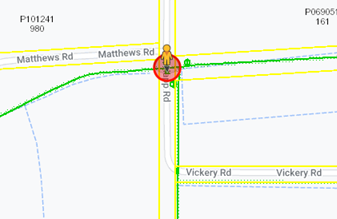 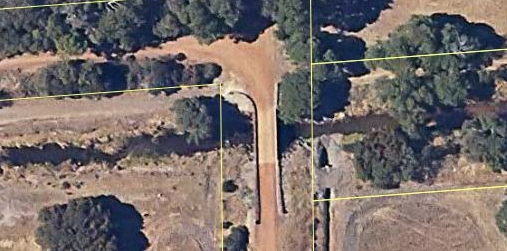 